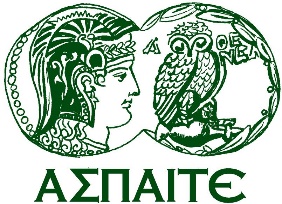 Ταχ. Δ/νση: Μαρούσι 151 22  (Σταθμός «Ειρήνη» ΗΣΑΠ) ΑΙΤΗΣΗ ΚΑΙ ΕΡΩΤΗΜΑΤΟΛΟΓΙΟ ΓΙΑ ΕΓΚΡΙΣΗ ΕΡΕΥΝΗΤΙΚΟΥ ΕΡΓΟΥ ΑΠΟ ΤΗΝ ΕΠΙΤΡΟΠΗ ΗΘΙΚΗΣ ΚΑΙ ΔΕΟΝΤΟΛΟΓΙΑΣ ΤΗΣ ΕΡΕΥΝΑΣ (ΕΗΔΕ)Συμπληρώνεται από τον/την Επιστημονικό/ή Υπεύθυνο/η του ερευνητικού έργουΣυμπληρώνεται από την Επιτροπή Ηθικής και Δεοντολογίας της Έρευνας (ΕΗΔΕ)Σημείωση:  Κατά τη συμπλήρωση του παρόντος εντύπου εάν ζητούνται στοιχεία που δεν ισχύουν για το ερευνητικό έργο για το οποίο υποβάλλεται η αίτηση, ο/η αιτών/ούσα αναγράφει «ΔΕΝ ΙΣΧΥΕΙ». Η αίτηση, με όλα τα περιγραφόμενα συνημμένα, υποβάλλεται στη ΜΟΔΥ του ΕΛΚΕ της ΑΣΠΑΙΤΕ μέσω ηλεκτρονικού ταχυδρομείου.Συμπληρώνονται από τον/την Επιστημονικό/ή Υπεύθυνο/η ή τον επικεφαλής της ερευνητικής δραστηριότηταςΑ. γενικα Στοιχεία ερευνητικού έργου*Στην αίτηση επισυνάπτεται αναλυτικό βιογραφικό του Υπεύθυνου του ερευνητικού έργου.*Στην αίτηση επισυνάπτονται συνοπτικά βιογραφικά των αναφερομένων μελών της ερευνητικής ομάδας.*Στην αίτηση επισυνάπτεται το σύνολο των εντύπων που θα χρησιμοποιηθούν για την ενημέρωση/προσέλκυση των συμμετεχόντων.*Στην αίτηση επισυνάπτονται τα έντυπα πληροφόρησης και συναίνεσης όλων των συμμετεχόντων στο έργο.Β. ΣΧΕΤΙΚΑ ΜΕ ΖΗΤΗΜΑΤΑ ΗΘΙΚΗΣ ΚΑΙ ΔΕΟΝΤΟΛΟΓΙΑΣ ΣΤΟΙΧΕΙΑ ΤΟΥ ΕΡΕΥΝΗΤΙΚΟΥ ΕΡΓΟΥ Γ. ΑΝΑΛΥΤΙΚΗ ΠΕΡΙΓΡΑΦΗ ΖΗΤΗΜΑΤΩΝ ΗΘΙΚΗΣ ΚΑΙ ΔΕΟΝΤΟΛΟΓΙΑΣΔ. ΔΙΑΣΦΑΛΙΣΗ ΠΡΟΣΤΑΣΙΑΣ ΠΡΟΣΩΠΙΚΩΝ ΔΕΔΟΜΕΝΩΝΕ. Χρηματοδότηση/Οικονομικές Συμφωνίες*Στην αίτηση επισυνάπτονται τυχόν συμβόλαια αναφορικά με τη χρηματοδότηση του έργου ή αμοιβές.Στ. Αδειοδοτήσεις ανεξάρτητων αρχών Ζ. ΠΡΩΤΟΚΟΛΛΟ ΕΡΓΟΥ Ημερομηνία που υποβάλλεται η αίτησηΗμέρα:                  Μήνας:                                   Έτος:Τίτλος ερευνητικού έργου για το οποίο υποβάλλεται η αίτησηΗμερομηνία που παραλήφθηκε η αίτηση από την Επιτροπή Ηθικής και Δεοντολογίας της Έρευνας (ΕΗΔΕ) Ημέρα:                  Μήνας:                                   Έτος:                         Ώρα: Αριθμός Πρωτοκόλλου της Επιτροπής Ηθικής και Δεοντολογίας της Έρευνας (ΕΗΔΕ)Α1. Τίτλος του ερευνητικού έργουΑ2.Ονοματεπώνυμου Υπεύθυνου, Τμήμα/ Εργαστήριο στο οποίο ανήκει και πλήρη στοιχεία της διεύθυνσής του*Α3.Ονοματεπώνυμο, εργασιακή σχέση και ρόλος των μελών της ερευνητικής ομάδας* Α4.i. Περίληψη του ερευνητικού έργου (να περιλαμβάνει τουλάχιστον τον σκοπό, τον πειραματικό σχεδιασμό και τους αντικειμενικούς στόχους του προτεινόμενου έργου)[Μέγιστη έκταση 500 λέξεις]Α4.ii. Περιγραφή αναμενόμενων αποτελεσμάτων και συμβολής του ερευνητικού έργου στην επιστημονική πρόοδο και την ενίσχυση της έρευνας[Μέγιστη έκταση 250 λέξεις]Α5. Αναλυτική περιγραφή της μεθοδολογίας/πειραματικής διαδικασίας που θα ακολουθηθεί[Μέγιστη έκταση 250 λέξεις]Α6. Είδος (π.χ. ερευνητικό πρόγραμμα, διδακτορική μελέτη, πτυχιακή μελέτη, κ.λπ.) και φύση (π.χ. πιλοτική, κλινική, γενετική, κοινωνική, κ.λπ.) της μελέτηςΑ7. Περιγραφή του πληθυσμού που μελετάταιΑ8.i. Περιγραφή του τρόπου εύρεσης του δείγματος*Α8.ii. Περιγραφή του τρόπου ενημέρωσης των ατόμων που θα συμμετάσχουν στην έρευνα για την ασφάλειά τους, την προστασία των προσωπικών τους δεδομένων και των διαδικασιών υποβολής ενστάσεων, παραπόνων ή καταγγελιώνΑ9. Περιγραφή του τρόπου διασφάλισης των δικαιωμάτων των ερευνητών για δημοσίευση των αποτελεσμάτων της έρευναςΑ10. Δήλωση για «μη συγκρουόμενα συμφέροντα» από άτομα-ερευνητέςΑ10. Δήλωση για «μη συγκρουόμενα συμφέροντα» από άτομα-ερευνητέςΑ10. Δήλωση για «μη συγκρουόμενα συμφέροντα» από άτομα-ερευνητέςΆπαντες οι συμμετέχοντες στο ερευνητικό έργο δηλώνουμε υπεύθυνα ότι δεν έχουμε οποιαδήποτε άμεσα ή έμμεσα συγκρουόμενα συμφέροντα σε σχέση με το έργο στο οποίο συμμετέχουμε.  Άπαντες οι συμμετέχοντες στο ερευνητικό έργο δηλώνουμε υπεύθυνα ότι δεν έχουμε οποιαδήποτε άμεσα ή έμμεσα συγκρουόμενα συμφέροντα σε σχέση με το έργο στο οποίο συμμετέχουμε.  Άπαντες οι συμμετέχοντες στο ερευνητικό έργο δηλώνουμε υπεύθυνα ότι δεν έχουμε οποιαδήποτε άμεσα ή έμμεσα συγκρουόμενα συμφέροντα σε σχέση με το έργο στο οποίο συμμετέχουμε.  ΟνοματεπώνυμοΥπογραφήΗμερομηνίαΑ11. Δήλωση για συνημμένα έντυπα πληροφόρησης και συναίνεσης*Α11. Δήλωση για συνημμένα έντυπα πληροφόρησης και συναίνεσης*Α11. Δήλωση για συνημμένα έντυπα πληροφόρησης και συναίνεσης*Άπαντες οι συμμετέχοντες στο ερευνητικό έργο δηλώνουμε υπεύθυνα ότι τα συνημμένα στην παρούσα έντυπα πληροφόρησης και συναίνεσης είναι δεσμευτικά για όλους.  Άπαντες οι συμμετέχοντες στο ερευνητικό έργο δηλώνουμε υπεύθυνα ότι τα συνημμένα στην παρούσα έντυπα πληροφόρησης και συναίνεσης είναι δεσμευτικά για όλους.  Άπαντες οι συμμετέχοντες στο ερευνητικό έργο δηλώνουμε υπεύθυνα ότι τα συνημμένα στην παρούσα έντυπα πληροφόρησης και συναίνεσης είναι δεσμευτικά για όλους.  ΟνοματεπώνυμοΥπογραφήΗμερομηνίαΠοια από τα παρακάτω ζητήματα ηθικής και δεοντολογίας εμπεριέχει το υπό έγκριση ερευνητικό έργο; Ποια από τα παρακάτω ζητήματα ηθικής και δεοντολογίας εμπεριέχει το υπό έγκριση ερευνητικό έργο; Ποια από τα παρακάτω ζητήματα ηθικής και δεοντολογίας εμπεριέχει το υπό έγκριση ερευνητικό έργο; ΝΑΙΟΧΙB1. Συμμετοχή ανθρώπων(Αν η απάντηση στην προηγούμενη ερώτηση είναι ΝΑΙ, απαντήστε στις επόμενες ερωτήσεις του Β1.)(Αν η απάντηση στην προηγούμενη ερώτηση είναι ΝΑΙ, απαντήστε στις επόμενες ερωτήσεις του Β1.)(Αν η απάντηση στην προηγούμενη ερώτηση είναι ΝΑΙ, απαντήστε στις επόμενες ερωτήσεις του Β1.)Β1.1. Ενήλικες συμμετέχοντες σε κοινωνική ή επιδημιολογική έρευναΒ1.2. Άτομα, μέλη ευάλωτων κοινωνικά ομάδωνΒ1.3. Γυναίκες σε αναπαραγωγική ηλικίαΒ1.4. Εγκυμονούσες Β1.5. Άτομα 16- 18 ετών Β1.6. Άτομα κάτω των 16 ετών Β1.7. Άτομα χωρίς δικαιοπρακτική ικανότητα (δεν μπορούν να δώσουν μόνοι τους συναίνεση) Β1.8. Υγιή άτομα συμμετέχοντες σε κλινική/ιατρική έρευναΒ1.9. Ασθενείς συμμετέχοντες σε κλινική/ιατρική έρευναΒ1.10. Χρήση φαρμακευτικής αγωγήςΒ1.11. Χρήση εικονικών φαρμάκων (placebo)Β1.12. Γνωστές παρενέργειες φαρμάκων που θα χρησιμοποιηθούνΒ1.13. Τυχαία ή απροσδόκητα ευρήματα B2. Χρήση οποιονδήποτε ανθρώπινων βιολογικών δειγμάτων και ιστών (Αν η απάντηση στην προηγούμενη ερώτηση είναι ΝΑΙ, απαντήστε στις επόμενες ερωτήσεις του Β2.)(Αν η απάντηση στην προηγούμενη ερώτηση είναι ΝΑΙ, απαντήστε στις επόμενες ερωτήσεις του Β2.)(Αν η απάντηση στην προηγούμενη ερώτηση είναι ΝΑΙ, απαντήστε στις επόμενες ερωτήσεις του Β2.)Β2.1. Χρήση ανθρώπινου γενετικού υλικούΒ2.2. Χρήση βλαστικών κυττάρωνΒ2.3. Χρήση βλαστικών κυττάρων από έμβρυαΒ2.4. Χρήση εμβρυϊκού ιστούΒ2.5. Χρήση εμβρύωνΒ2.6. Χρήση ωαρίωνΒ2.7. Χρήση σπερματικών κυττάρωνΒ2.8. Λήψη με επεμβατικές διαδικασίεςΒ2.9. Βιολογικό υλικό διαθέσιμο από βιοτράπεζαΒ2.10. Μεταλλαξιγένεση με χρήση χημικών, βιολογικών ή άλλων  παραγόντωνΒ2.11. Επεξεργασία βιολογικού υλικού για επαναχρησιμοποίησηB3. Διαχείριση δεδομένων προσωπικού χαρακτήρα(Αν η απάντηση στην προηγούμενη ερώτηση είναι ΝΑΙ, απαντήστε στις επόμενες ερωτήσεις του Β3.)(Αν η απάντηση στην προηγούμενη ερώτηση είναι ΝΑΙ, απαντήστε στις επόμενες ερωτήσεις του Β3.)(Αν η απάντηση στην προηγούμενη ερώτηση είναι ΝΑΙ, απαντήστε στις επόμενες ερωτήσεις του Β3.)Β3.1. Προσωπικά δεδομένα Β3.2. Δεδομένα υγείας Β3.3. Γενετικά δεδομέναΒ3.4. Βιομετρικά δεδομέναΒ3.5. Βιοχημικά δεδομέναΒ3.6. Δημιουργία προφίλΒ3.7. Δευτερογενής ανάλυση προσωπικών δεδομένωνB4. Χρήση ζώων ή βιολογικού υλικού ζώων(Αν η απάντηση στην προηγούμενη ερώτηση είναι ΝΑΙ, απαντήστε στις επόμενες ερωτήσεις του Β4.)(Αν η απάντηση στην προηγούμενη ερώτηση είναι ΝΑΙ, απαντήστε στις επόμενες ερωτήσεις του Β4.)(Αν η απάντηση στην προηγούμενη ερώτηση είναι ΝΑΙ, απαντήστε στις επόμενες ερωτήσεις του Β4.)Β4.1. Χρήση ασπόνδυλων Β4.2. Χρήση σπονδυλωτώνΒ4.3. Δημιουργία ή χρήση διαγονιδιακών οργανισμώνΒ4.4. Χρήση βλαστικών κυττάρων Β4.5. Μεταλλαξιγένεση με χρήση χημικών, βιολογικών ή άλλων  παραγόντωνΒ4.6. Χρήση βιολογικών δειγμάτων B5. Περιβάλλον, Υγεία (Αν η απάντηση στην προηγούμενη ερώτηση είναι ΝΑΙ, απαντήστε στις επόμενες ερωτήσεις του Β5.)(Αν η απάντηση στην προηγούμενη ερώτηση είναι ΝΑΙ, απαντήστε στις επόμενες ερωτήσεις του Β5.)(Αν η απάντηση στην προηγούμενη ερώτηση είναι ΝΑΙ, απαντήστε στις επόμενες ερωτήσεις του Β5.)Β5.1. Χρήση γενετικά τροποποιημένων μικροοργανισμών/οργανισμώνΒ5.2. Χρήση γενετικά τροποποιημένων φυτώνΒ5.3. Γενετική τροποποίηση μικροοργανισμών ή/και φυτώνΒ5.4. Απελευθέρωση στο περιβάλλον γενετικά τροποποιημένων μικροοργανισμών ή/και οργανισμών ή/και φυτώνΒ5.5. Έρευνα σε/με προστατευόμενα είδη (ζωικά, φυτικά)B6. Τρίτες χώρες(Αν η απάντηση στην προηγούμενη ερώτηση είναι ΝΑΙ, απαντήστε στις επόμενες ερωτήσεις του Β6.)(Αν η απάντηση στην προηγούμενη ερώτηση είναι ΝΑΙ, απαντήστε στις επόμενες ερωτήσεις του Β6.)(Αν η απάντηση στην προηγούμενη ερώτηση είναι ΝΑΙ, απαντήστε στις επόμενες ερωτήσεις του Β6.)Β6.1. Χρήση πόρων (π.χ. ιστοί ανθρώπων ή ζώων, γενετικό υλικό, ζώα, υλικό ιστορικής και πολιτιστικής αξίας, προστατευόμενα είδη κλπ)Β6.2. Εισαγωγή/εξαγωγή υλικών και δεδομένων μεταξύ ΕΕ και τρίτης χώραςB7. Έρευνα διττής χρήσης  (dual use)(Αν η απάντηση στην προηγούμενη ερώτηση είναι ΝΑΙ, απαντήστε στις επόμενες ερωτήσεις του Β7.)(Αν η απάντηση στην προηγούμενη ερώτηση είναι ΝΑΙ, απαντήστε στις επόμενες ερωτήσεις του Β7.)(Αν η απάντηση στην προηγούμενη ερώτηση είναι ΝΑΙ, απαντήστε στις επόμενες ερωτήσεις του Β7.)Β7.1. Πιθανότητα κακόβουλης χρήσης αποτελεσμάτων έρευνας (από τρίτους)B8. Πιθανοί κίνδυνοι για το περιβάλλον, τους ερευνητές ή τρίτους κατά τη διεξαγωγή της έρευναςΑν η απάντηση είναι ΝΑΙ, αναπτύξατε τους τρόπους ελαχιστοποίησης αυτών και αντιμετώπισης ατυχημάτων:Αν η απάντηση είναι ΝΑΙ, αναπτύξατε τους τρόπους ελαχιστοποίησης αυτών και αντιμετώπισης ατυχημάτων:Αν η απάντηση είναι ΝΑΙ, αναπτύξατε τους τρόπους ελαχιστοποίησης αυτών και αντιμετώπισης ατυχημάτων:Β9. Άλλα ζητήματα ηθικής και δεοντολογίας που τυχόν προκύψουν και δεν καλύπτονται από τα παραπάνω Αν η απάντηση είναι ΝΑΙ, αναπτύξατε:Αν η απάντηση είναι ΝΑΙ, αναπτύξατε:Αν η απάντηση είναι ΝΑΙ, αναπτύξατε:Γ1. Να αναλυθούν τα ζητήματα ηθικής και δεοντολογίας που προκύπτουν από οποιοδήποτε από τα πεδία της παραγράφου Β έχει απαντηθεί ΝΑΙ και να περιγραφεί ο τρόπος διαχείρισής τους. Επιπλέον να αναφερθούν άλλα ζητήματα ηθικής και δεοντολογίας που θεωρείτε ότι προκύπτουν και δεν έχουν καλυφθεί.[Μέγιστη έκταση 250 λέξεις]Δ1. Αναλυτική περιγραφή μηχανισμών προστασίας προσωπικών δεδομένων των συμμετεχόντων υποκειμένων.Ε1. Να δηλωθούν όλες οι πηγές χρηματοδότησης του  έργου. Ιδίως να αναφερθούν τυχόν όροι από πλευράς χρηματοδότη που σχετίζονται με την δημοσιοποίηση των αποτελεσμάτων του έργου*. Ε2. Να δηλωθούν όλες οι αμοιβές, υπηρεσίες ή άλλου είδους παροχές που θα δοθούν στους συμμετέχοντες στο ερευνητικό έργο. Στ1. Να επισυναφθούν αδειοδοτήσεις που έχουν ληφθεί από αρμόδιες αρχές και οι οποίες είναι απαραίτητες για την διεξαγωγή του συγκεκριμένου έργου (π.χ. κτηνιατρική υπηρεσία, αρχή προστασίας δεδομένων προσωπικού χαρακτήρα, εθνική αρχή ιατρικώς υποβοηθούμενης αναπαραγωγής κλπ). Εάν δεν απαιτούνται συμπληρώνετε “ΔΕΝ ΙΣΧΥΕΙ”. Επισυνάπτεται ολόκληρο το πρωτόκολλο του ερευνητικού έργου, που θα πρέπει να περιλαμβάνει τουλάχιστον τα κάτωθι, με παραπομπές στις σελίδες του πρωτοκόλλου στις οποίες γίνεται σχετική αναφορά. Επισυνάπτεται ολόκληρο το πρωτόκολλο του ερευνητικού έργου, που θα πρέπει να περιλαμβάνει τουλάχιστον τα κάτωθι, με παραπομπές στις σελίδες του πρωτοκόλλου στις οποίες γίνεται σχετική αναφορά. Επισυνάπτεται ολόκληρο το πρωτόκολλο του ερευνητικού έργου, που θα πρέπει να περιλαμβάνει τουλάχιστον τα κάτωθι, με παραπομπές στις σελίδες του πρωτοκόλλου στις οποίες γίνεται σχετική αναφορά. ΘέμαΣελίδεςΕίδος ερευνητικού έργου Αριθμός των φορέων που θα λάβουν μέρος στο ερευνητικό έργοΣυνολικός αριθμός των ατόμων που θα συμμετάσχουν στο ερευνητικό έργοΑιτιολόγηση της μελέτηςΥπόβαθρο του ερευνητικού έργουΥποθέσεις που θέτει το ερευνητικό έργοΣκοπός του ερευνητικού έργουΑντικειμενικοί στόχοι του ερευνητικού έργουΌφελος που θα προκύψει από το ερευνητικό έργοΣχεδιασμός του ερευνητικού έργουΑριθμός του μεγέθους του δείγματοςΑιτιολόγηση για τον αριθμό του δείγματοςΚριτήρια εισδοχής στο ερευνητικό έργο (inclusion criteria)Κριτήρια για μη εισδοχή στο ερευνητικό έργο (exclusion criteria) Διαδικασίες και μέθοδοιΤρόποι επιμέτρησης ή εκτίμησης των αποτελεσμάτωνΣτατιστική ανάλυσηΣυναίνεση κατόπιν ενημέρωσης για συμμετοχή στο ερευνητικό έργοΔικαστικές αποζημιώσεις προς άτομα που θα λάβουν μέρος στο ερευνητικό ΠρόγραμμαΣχετικές αποζημιώσεις ατόμων που θα συμμετάσχουν στο ερευνητικό έργο ή τυχόν περιορισμοί στην δικαστική αποζημίωσή τους Αιτιολόγηση για την χρήση γενετικών δεδομένωνΛεπτομέρειες για τα προσωπικά δεδομένα που θα συνοδεύουν το δείγμα του πληθυσμού Λεπτομέρειες για τα δημογραφικά δεδομένα που θα συνοδεύουν το δείγμα του πληθυσμούΔιάχυση προσωπικών δεδομένωνΔιάχυση γενετικών δεδομένωνΔιάχυση δειγμάτων γενετικού υλικού ή άλλων βιολογικών δειγμάτων Πρόσβαση σε πληροφορίες από τους συμμετέχοντες στο ερευνητικό έργο αλλά και συγγενών τους Χρόνος αποθήκευσης και καταστροφής δειγμάτων και δεδομένων Διαδικασία υποβολής παραπόνων ή καταγγελιών Ο/Η Επιστημονικός/ή Υπεύθυνος/η του έργου υπογράφει και δεσμεύεται ότι (α) έλαβε γνώση του Κώδικα Ηθικής και Δεοντολογίας της Έρευνας και αναλαμβάνει την υποχρέωση συμμόρφωσης και τήρησής του(β)  δεν θα γίνουν οποιεσδήποτε αλλαγές στο ερευνητικό έργο, όπως αυτό παρουσιάζεται στην παρούσα αίτηση. Σε περίπτωση που υπάρξουν αλλαγές, αυτές θα αναφερθούν άμεσα στην Επιτροπή Ηθικής και Δεοντολογίας της Έρευνας (ΕΗΔΕ), η οποία θα αποφασίσει κατά πόσον η έγκριση που δόθηκε εξακολουθεί να ισχύει ή θα πρέπει να υποβληθεί νέα αίτηση προς έγκριση.Όνομα: ……………………………………..……Επώνυμο:…………………………….……...Ημερομηνία: ………………………………..  Υπογραφή: ……………………………….